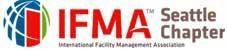 Board Mtg MinutesSEATTLE CHAPTERDate 2.10.2021 | Meeting called to order at 11:05  AM.In Attendance: Tara Galang, David Longmire, Lisa – AMI, Jose Diaz, Tony Houts, Jackie Roethel, DK, Michael Wodrich, Melanie Danuser, Chris Schellhase        Absent: Fawn Wilson, Cindy Strickland11:00 – 11:10 Call Meeting to order - Tony HoutsWelcome and call to order – Approve minutes for Nov. and Jan. meetings – Seconded & ApprovedApprove financials for Dec. and Jan. – Seconded & Approved11:10 – 11:35 New Business – Tony HoutsInternship –  Welcome DK from South Seattle College’s Sustainable Building Science Technology program (Membership Survey, Outreach).  Process in place for future Interns. DK is willing to be included in any committee meetings. Please send any membership survey questions you’d like to see addressed to DK. Annual Sponsorships update  9 of 10 Sustaining Sponsor spots taken, higher tiered sponsorship spots still available. Info on website.Programs – first webinar 2/17/2021 “New Year, New Tech” (50 registered so far), 3/18/2021 UMC Sponsors a webinar on HB 1257. Oregon & SW Washington Chapters want to connect, communications ongoing (invited to webinars).  4/2021 Safety Protocols post Covid,  5/2021 – “Facility Manager Chat”Education – Will be scheduling meeting with Programs in regards to future “Symposium” plans. 2021 Calendar is slatedWorkplace Evolutionaries (WE) update – (Michael) – IFMA Community, Knowledge transfer of FM environment, BP &AM $99 WE Community, YP $ 55 Retired and Student $10, Advertise in NYCU for the Chapter. Roundtable with members? Webinar recording available(?), good information on streamlining HR and FM. Michael will have slides from presentation available soon. Good source of speakers and/or content for business strategy!! (this is IFMA’s largest community)COVID-19 King County phase update – Chris - https://coronavirus.wa.gov/what-you-need-know/county-status-and-safe-start-application-process, https://www.doh.wa.gov/Emergencies/COVID19/DataDashboardFall poker tournament – Hopefully in October 11:35 -11:45 Old Business - Tony HoutsNew Treasurer? New Director at Large?  Any candidates please send to Tony or Fawn, will be an “appointed” role until July when we have our elections.2021-2022 Strategic Planning Meeting – May Exec BOD or BOD Contributions, this will replace our regular board meeting. Will begin looking for new exec board members.Job Board – Up to date, always sent in NYCU Symposium Planning update (Melanie?) - June 2nd –  Melanie and Fawn will provide update via email to exec BOD on status. Next Wednesday (2/17/2021) “Powerful Facility” conference meeting (do we cancel?), will have updates after this date. October “in- person” event being debated. 11:45 -11:50 Upcoming EventsWebinars –  Send in ideas for webinars at any time. Check website for offerings from IFMA International as well.FREE to members $15 for Non-members BOD Participation  Virtual Mixers  2 planned for 2021Golf update(?) – Penciled in at Harbour Pointe for September (2nd week?), Shot gun Start, Banquet will hopefully be back after the tournament (on a Friday), raffle will keep as same from last year. Keeping pirate theme. Membership – 252 Members. Losing 1-3% per month during pandemic which is in line with other chapters our size. Dropped Member process – Cindy/Chris do outreach (DK to help with). We can consider dropping our chapter dues(?). Note – Foundation donation is OPTIONAL when speaking with any members about signing up!!!Round Table – David L - Museum of Flight opening March 4th.                   Melanie – Please bring  ideas for the Seattle IFMA website page to planning meeting in May.We will be keeping this start time of 11:00am next month.11:50  Meeting Wrap-Up – Tony Board meeting planning sessions 1st Wednesday of each month that we have a regular board meeting. These drive content for our board meetings, this is our “pitch time.” Whenever possible, please get any new ideas for discussion to the executive board by the first Wed. of the month.11:50  Meeting Ends    Next MeetingRegular Board Meeting, Wednesday 3.10.2021, 11:00 am, expect this month to continue as a Virtual/Conference call.